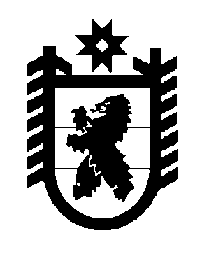 Российская Федерация Республика Карелия    ПРАВИТЕЛЬСТВО РЕСПУБЛИКИ КАРЕЛИЯПОСТАНОВЛЕНИЕ                                 от  30 сентября 2014 года № 308-Пг. Петрозаводск О внесении изменения в постановление ПравительстваРеспублики Карелия от 31 декабря 1999 года № 207-ППравительство Республики Карелия п о с т а н о в л я е т:Внести в пункт 10 Положения о природном парке «Валаамский архипелаг», утвержденного постановлением Правительства Республики Карелия от 31 декабря 1999 года № 207-П (Собрание законодательства Республики Карелия, 1999, № 12, ст. 1804; 2005, № 7, ст. 758), изменение, изложив его в следующей редакции:«10. На территории природного парка:строительство, реконструкция и капитальный ремонт объектов капитального строительства осуществляются с учетом требований, установленных федеральным законодательством и настоящим Положением;работы по сохранению объектов культурного наследия проводятся с учетом требований, установленных законодательством об объектах культурного наследия.Предоставление земельных, лесных участков и водных объектов или их частей в пользование на территории природного парка осуществляется в соответствии с земельным, лесным и водным законодательством с учетом режима особой охраны территории природного парка и режимов использования территорий и зон охраны объектов культурного наследия.».         Глава Республики  Карелия                                                            А.П. Худилайнен